DOBER TEKPRIDRŽUJEMO SI PRAVICODO SPREMEMBE JEDILNIKA ZARADI DOBAVE SUROVIN DOBAVITELJEV in PRILAGODTIVE JEDILNIKA STAROSTI OTROK. DNEVNO JE OTROKOM NA VOLJO VODA ALI ČAJ.Z zeleni pisavo: LOKALNO PRIDELANOLEGENDA: snovi ali proizvodi, ki povzročajo alergijo ali preobčutljivost:G. Žita, ki vsebujejo gluten, R. Raki in proizvodi iz rakov, J. Jajca in proizvodi iz jajc, Ri. Ribe in proizvodi iz rib, A. Arašid (kikiriki) in proizvodi iz arašidov, S. Zrnje soje inproizvodi iz soje, L. Mleko in mlečni izdelki (vsebujejo laktozo), O. Oreški, Z. Listna zelena in proizvodi iz nje, Go. Gorčično seme ali proizvodi iz njega, Se. Sezamovo seme ali proizvodi iz njega, Ž. Žveplov dioksid ali sulfiti v koncentraciji (več kot 10 mg/kg ali 10 mg/l glede na skupni SO2), B. Volčji bob in proizvodi iz njega, M. Mehkužci in proizvodi iz njih.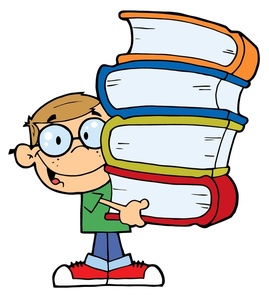 DOBER TEKPRIDRŽUJEMO SI PRAVICODO SPREMEMBE JEDILNIKA ZARADI DOBAVE SUROVIN DOBAVITELJEV in PRILAGODTIVE JEDILNIKA STAROSTI OTROK. DNEVNO JE OTROKOM NA VOLJO VODA ALI ČAJ.Z zeleni pisavo: LOKALNO PRIDELANOLEGENDA: snovi ali proizvodi, ki povzročajo alergijo ali preobčutljivost:G. Žita, ki vsebujejo gluten, R. Raki in proizvodi iz rakov, J. Jajca in proizvodi iz jajc, Ri. Ribe in proizvodi iz rib, A. Arašid (kikiriki) in proizvodi iz arašidov, S. Zrnje soje inproizvodi iz soje, L. Mleko in mlečni izdelki (vsebujejo laktozo), O. Oreški, Z. Listna zelena in proizvodi iz nje, Go. Gorčično seme ali proizvodi iz njega, Se. Sezamovo seme ali proizvodi iz njega, Ž. Žveplov dioksid ali sulfiti v koncentraciji (več kot 10 mg/kg ali 10 mg/l glede na skupni SO2), B. Volčji bob in proizvodi iz njega, M. Mehkužci in proizvodi iz njih.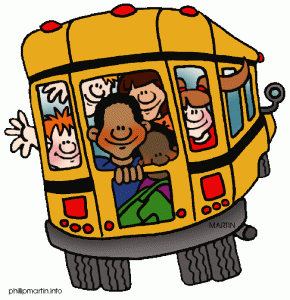 DOBER TEKPRIDRŽUJEMO SI PRAVICODO SPREMEMBE JEDILNIKA ZARADI DOBAVE SUROVIN DOBAVITELJEV in PRILAGODTIVE JEDILNIKA STAROSTI OTROK. DNEVNO JE OTROKOM NA VOLJO VODA ALI ČAJ.Z zeleni pisavo: LOKALNO PRIDELANOLEGENDA: snovi ali proizvodi, ki povzročajo alergijo ali preobčutljivost:G. Žita, ki vsebujejo gluten, R. Raki in proizvodi iz rakov, J. Jajca in proizvodi iz jajc, Ri. Ribe in proizvodi iz rib, A. Arašid (kikiriki) in proizvodi iz arašidov, S. Zrnje soje inproizvodi iz soje, L. Mleko in mlečni izdelki (vsebujejo laktozo), O. Oreški, Z. Listna zelena in proizvodi iz nje, Go. Gorčično seme ali proizvodi iz njega, Se. Sezamovo seme ali proizvodi iz njega, Ž. Žveplov dioksid ali sulfiti v koncentraciji (več kot 10 mg/kg ali 10 mg/l glede na skupni SO2), B. Volčji bob in proizvodi iz njega, M. Mehkužci in proizvodi iz njih.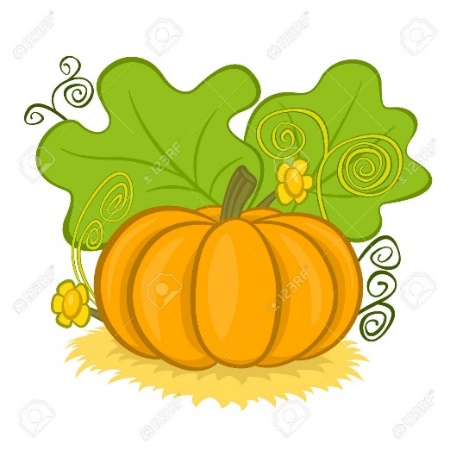 DOBER TEKPRIDRŽUJEMO SI PRAVICODO SPREMEMBE JEDILNIKA ZARADI DOBAVE SUROVIN DOBAVITELJEV in PRILAGODTIVE JEDILNIKA STAROSTI OTROK. DNEVNO JE OTROKOM NA VOLJO VODA ALI ČAJ.Z zeleni pisavo: LOKALNO PRIDELANOLEGENDA: snovi ali proizvodi, ki povzročajo alergijo ali preobčutljivost:G. Žita, ki vsebujejo gluten, R. Raki in proizvodi iz rakov, J. Jajca in proizvodi iz jajc, Ri. Ribe in proizvodi iz rib, A. Arašid (kikiriki) in proizvodi iz arašidov, S. Zrnje soje inproizvodi iz soje, L. Mleko in mlečni izdelki (vsebujejo laktozo), O. Oreški, Z. Listna zelena in proizvodi iz nje, Go. Gorčično seme ali proizvodi iz njega, Se. Sezamovo seme ali proizvodi iz njega, Ž. Žveplov dioksid ali sulfiti v koncentraciji (več kot 10 mg/kg ali 10 mg/l glede na skupni SO2), B. Volčji bob in proizvodi iz njega, M. Mehkužci in proizvodi iz njih.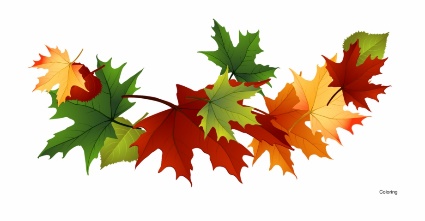 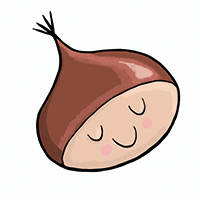 DANSHEMA ŠS IN MZAJTRKMALICAKOSILOPOPOLDANSKA MALICAPON2.9.PRVI ŠOLSKI DANPRVI ŠOLSKI DANPRVI ŠOLSKI DANPRVI ŠOLSKI DANPRVI ŠOLSKI DANTOR3.9.Temna  žemlja (G, S), piščančja prsa salama, kumarice, sadni čajDOMAČ SKUTIN NAMAZ (L), koruzni kruh (G, S), korenček, limonadaEnolončnica s piščančjim mesom in cmočki (G, J), carski praženec (G, J, L), ananasov kompotJabolko, polnozrnati kruh (G, S, Se)SRE4.9.EKO Skuta, korenjePražena jajčka (J), mini temna bombetka (G, S), zeliščni čaj Kremna gobova juha (G, L), zeliščna štručka (G, S), lubenica Goveja juha z rezanci (G, Z), rižota z zelenjavo in puranjim mesom, paradižnikova solataMlečni desert – lešnik (L), sezamova štručka (G, S, Se) ČET5.9.Koruzni kruh (G, S), sirni namaz (L), paprika, sok Mlečni riž (G, L), kakavov posip, nektarinaParadižnikova juha s kroglicami (G, J), svinjska pečenka, EKO KUS-KUS z zelenjavo (G), kumarična solata Sirova štručka (G, S), slivePET6.9.jabolkoMleko (L), kosmiči (G, S), bananaBREZMESNI DANDOMAČ TUNIN NAMAZ (Ri, L), rženi kruh (G, S), sadni čaj, kumarePorova kremna juha (G, L), zelenjavni zrezki (G, S, J), pečen krompir, zelena solataJogurt s sadjem, koruzni kruh (G, S)DANSHEMA ŠS IN MZAJTRKMALICAKOSILOPOPOLDANSKA MALICAPON9.9.Topli sendvič (G, S, L), sadni čajProsena mlečna kaša (G, L) z DOMAČIM MEDOM in cimetom, grozdje, temen kruh (G, S)Goveja juha z zvezdicami (G, Z), mesno-zelenjavna lazanja s piščančjim mesom (G, S, L, J), rdeča pesaTopljeni sir (L), koruzni kruh (G, S)TOR10.9Sadni musli(G), mleko(L), mini temna bombetka (G, S)EKO POLNOZRNATI PIRINI SVEDRI s smetanovo omako(G, L), melonaPašta fižol juha s kranjsko klobaso, DOMAČE SKUTINO SADNO PECIVO (G, L), koruzni kruh (G, S)DOMAČI LEŠNIKOVI KEKSI (G, L; J), ananasSRE11.9.ParadižnikKoruzni kruh(G S), sirni namaz  (L), zelena paprika, nesladkan otroški čajTemna žemlja (G, S), salama piščančja prsa, sir (L), paprika, zeliščni čajŠpinačna juha, pleskavica, ječmenova rižota z grahom (G), mehiška solataMlečna pletena štručka (G, S, L), sadna skuta (L)ČET12.9.EKO mlekoPolnozrnati kruh (G, S, Se), maslo (L), med, mleko (L), jabolčni krhlji (Ž)Sadi kefir (L), EKO KORUZNI KOSMIČI Z MANJ SLADKORJA (G), hruška  Kokošja juha z rezanci (G, Z), praženi piščančji trakci, kumarična omaka, pire krompir, zelena solataSezamova štručka (G, S, Se), nektarinaPET13.9.jabolkaPšenični zdrob(G, L), posip s cimetom/ kakavom, bananaDomač čičerikin namaz (L), rženi kruh (G, S), paradižnik, sadni čajKremna bučna juha (L), sesekljana ribja pečenka (Ri, J, G), testeninska solata (G, S) Navadni jogurt (G), suho sadje (Ž), kosmiči (G)DANSHEMA ŠS IN MZAJTRKMALICAKOSILOPOPOLDANSKA MALICAPON16.9.Sendvič (G, S, L), sadni čajBela žitna kava (G), koruzni žganci (G), grozdjeKokošja juha z ribano kašo (G, J),Piščančja nabodala, džuveč riž, kumarična solataKoruzni kruh(G, S), sirni namaz (L), kisla kumaricaTOR17.9.sliveSadni jogurt (L), makova štručka (G, S)Rženi kruh (G), pašteta, paradižnik, sadni čajČebulna juha z kruhovimi kockami (G, S), svinjski zrezki v zelenjavni omaki (G), zdrobovi cmoki (G, J), zelena solataSkutin zavitek (G, L), lubenicaSRE18.9.EKO mlekoMleko (L), čokoladni kosmiči (G), jabolko Ajdov kruh (G, S), maslo (L), DOMAČ MED, sliva, zeliščni čajPiščančja obara z žličniki (G, J), ovseni kruh (G, S), JOGURTOVA STRJENKA S SADJEM (L)Sadni jogurt (L), makova štručka (G, S) ČET19.9.Orehov rogljič (G, S, O), banana, mlekoEKO PIRIN ZDROB (G, L), kakavov posip, melona Čufti v paradižnikovi omaki (G), pire krompir, sladoled (G, L)Šunka sir štručka (G, S, L), grozdjePET20.9.jabolkaSezamova štručka (G, S, Se), kakav, hruškaHamburger z ribjim polpetom (G, S, Ri), paradižnik, zelena solata, sadni čajZelenjavna enolončnica (Z), skutini štruklji z drobtinicami (G, L), DOMAČ JABOLČNI KOMPOTRženi kruh(G, S), kisla smetana(L), mešana marmelada, sadni čajDANSHEMA ŠS IN MZAJTRKMALICAKOSILOPOPOLDANSKA MALICAPON23.9.nektarinaPražena jajčka (J), mini temna bombetka (G, S), zeliščni čajDOMAČA EKO SKUTA z borovničevim prelivom (L) in oreščki (O), sezamova pletena (G, Se)Cvetačna krem juha (L), pečene piščančje krače, ajdova kaša z korenčkom, zelena solata Tunina pašteta (Ri), rženi kruh (G, S), čajTOR24.9.Kumare, paradižnikSirova štručka (G, S, L), kakav (L, G), grozdjeHrenovka (S), polnozrnata štručka (G, S, Se), gorčica (Go), čajRičet s prekajenim mesom (G), temni kruh (G, S), DOMAČ VANILI PUDING (L, G)Mlečni kruh (G, S, L), nektarinaSRE25.9.Rženi kruh (G, S), čokoladni namaz (L, G, O), mleko (L)DOMAČ JAJČNI NAMAZ (L, J), ovseni kruh (G, S), zeliščni čaj, hruškaGoveja juha z rezanci (G, Z), govedina, špinača (L), pire krompir (L)Jabolčni zavitek (G, S), melonaČET26.9.Koruzni kruh (G, S), piščančja pašteta, paradižnik, zeliščni čajDOMAČ SADNI JOGURT (L), kraljeva fit štručka (G), jabolkoBrokolijeva kremna juha (L), panirani puranji zrezki (G, L, J), testeninska solata s paradižnikom in papriko (G)Makovka štručka (G, S), rezina poltrdega sira (L), limonadaPET27.9.jabolkoOvseni kruh (G, S), sirni namaz (L), paprika, sadni čajPolnozrnati kruh (G, S, Se), EKO VIŠNJEVA MARMELADA, kisla smetana (L), bela žitna kava (G, L), lubenicaBučna juha, peresniki v smetanovi omaki z lososom (l, Ri), kumarična solataBiskvitna potička (G, S, J), mleko (L)DANSHEMA ŠS IN MZAJTRKMALICAKOSILOPOPOLDANSKA MALICAPON30.9.Makovka štručka (G, S), rezina poltrdega sira (L), limonadaEKO kus-kus na mleku (G, L) z vanilijo, sliva , temni kruh (G, S)Kostna juha z zvezdicami (G, Z), piščančji zrezki v naravni omaki, zelenjavni narastek (G, L, J), zelena solataSirova štručka (G, S,L), grozdje